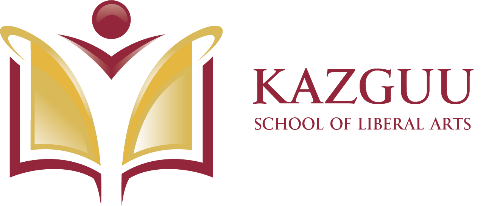 ВЫСШАЯ ГУМАНИТАРНАЯ ШКОЛАРекомендуемое количество кредитовдля специальности Психология (2020 год поступления)срок обучения – 4 годаСұрақтарыңызды эдвайзерге d_abdrakhmanova@kazguu.kz  корпоративтік пошта арқылы жіберуіңізді сұраймыз.При возникновении вопросов, свяжитесь с эдвайзером посредством корпоративной почты d_abdrakhmanova@kazguu.kz  .If you have a question, please, contact your advisor via corporate e-mail d_abdrakhmanova@kazguu.kz .СеместрСеместрКод дисциплиныНаименование дисциплиныКредиты3 год обучения (курс)3 год обучения (курс)3 год обучения (курс)3 год обучения (курс)3 год обучения (курс)1Обязательные дисциплины:Обязательные дисциплины:15151PA 3207Психоаналитическая диагностика 551OPC 2302Основы психологического консультирования551CM 2301Управление конфликтами551Элективные дисциплины:Элективные дисциплины:15151OKPT 3216Основы КПТ М1551VVTTO 3217Введение в терапию и терапевтические отношения551IMUP 3222Основы менеджмента М2551IOP 3223Организационная психология М2551SM 3310Стресс менеджмент551ИТОГО В СЕМЕСТРИТОГО В СЕМЕСТР30302Обязательные дисциплины:Обязательные дисциплины:15152VGK2303Введение в групповое консультирование552OPPK 3304Основные подходы в психологическом консультировании552PP 3308Позитивная психология552Элективные дисциплины:Элективные дисциплины:16162KRDU 3218Концептуализация и реструктуризация дисфункциональных  убеждений М1552KTP 3219Когнитивная терапия М1552MPOP 3224Методы подбора и оценки персонала М2552IMUP 3225Инновационный менеджмент в управлении персоналом M2552PMK 3312Психология массовой коммуникации662RMKPSO 3313Расстановка как метод коррекции психологических состояний и
отношений 662ИТОГО В СЕМЕСТРИТОГО В СЕМЕСТР3131